УКАЗАНИЕО внесении изменений и дополнений в некоторые нормативные актыПриднестровского республиканского банкаУтверждено решением правленияПриднестровского республиканского банкаПротокол № 58 от 10 декабря 2020 годаЗарегистрировано Министерством юстицииПриднестровской Молдавской РеспубликиРегистрационный № 9927 от 25 декабря 2020 годаСАЗ 20-52Настоящее Указание разработано в соответствии с Законом Приднестровской Молдавской Республики от 7 мая 2007 года № 212-З-IV "О центральном банке Приднестровской Молдавской Республики" (САЗ 07-20), Законом Приднестровской Молдавской Республики от 5 августа 2020 года № 127-З-VI "О микрофинансовой деятельности и микрофинансовых организациях" (САЗ 20-32).Внести в Инструкцию Приднестровского республиканского банка от 22 ноября 2007 года № 23-И "О порядке осуществления Приднестровским республиканским банком камерального надзора (контроля) за деятельностью юридических лиц, осуществляющих операции с иностранной валютой, кредитных организаций и субъектов страхового дела" (Регистрационный № 4220 от 25 декабря 2007 года) (САЗ 07-53) с изменениями и дополнениями, внесенными указаниями Приднестровского республиканского банка от 28 июля 2008 года № 288-У (Регистрационный № 4553 от 25 августа 2008 года) (САЗ 08-34), 26 декабря 2008 года № 310-У (Регистрационный № 4696 от 26 января 2009 года) (САЗ 09-5), 19 ноября 2010 года № 415-У (Регистрационный № 5472 от 10 декабря 2010 года) (САЗ 10-49), 13 декабря 2016 года № 943-У (Регистрационный № 7710 от 12 января 2017 года) (САЗ 17-3), 8 февраля 2018 года № 1042-У (Регистрационный № 8170 от 7 марта 2018 года) 
(САЗ 18-10), 12 марта 2019 года № 1142-У (Регистрационный № 8794 от 10 апреля 2019 года) (САЗ 19-14) (далее – Инструкция), следующие изменения и дополнение:а)	наименование Инструкции изложить в следующей редакции:"О порядке осуществления Приднестровским республиканским банком камерального надзора (контроля)";б)	в преамбуле Инструкции после слов "субъектов страхового дела" дополнить словами с предшествующей запятой "микрофинансовых организаций и иных организаций, являющихся объектами регулирования и контроля (надзора) Приднестровского республиканского банка (далее – субъект надзора (контроля)";в)	пункт 1 Инструкции изложить в следующей редакции:"1. Камеральный надзор (контроль) – вид надзора, осуществляемый Приднестровским республиканским банком на основе изучения и анализа представляемой субъектом надзора (контроля) отчетности (информации) и других документов, имеющих отношение к его деятельности, с целью реализации своих функций в области надзора и валютного контроля.".г)	в подпункте б) пункта 5 Инструкции слова "кредитных организаций и субъектов страхового дела" заменить словами "кредитных организаций, субъектов страхового дела, микрофинансовых организаций и иных организаций, являющихся объектами регулирования и контроля (надзора) Приднестровского республиканского банка";д)	по тексту Приложения № 1 к Инструкции слова "кредитная организация (юридическое лицо, субъект страхового дела)" в соответствующих числе и падеже заменить словами "субъект надзора (контроля)" в соответствующих числе и падеже.Внести в Инструкцию Приднестровского республиканского банка от 20 августа 2018 года № 36-И "О порядке проведения проверок уполномоченными представителями Приднестровского республиканского банка" (Регистрационный № 8444 от 1 октября 2018 года) (САЗ 18-40) (далее – Инструкция) следующие изменения и дополнения:а)	в преамбуле Инструкции слова "кредитных организаций (их филиалов) и субъектов страхового дела (их филиалов) (далее – субъекты надзора, за исключением прямого указания в тексте на кредитную организацию или субъект страхового дела)" заменить словами с последующей запятой "кредитных организаций (их филиалов), субъектов страхового дела (их филиалов), микрофинансовых организаций и иных организаций, являющихся объектами регулирования и контроля (надзора) Приднестровского республиканского банка (далее – субъект надзора)";б)	часть первую пункта 1 Инструкции изложить в следующей редакции:"Проверки субъектов надзора проводятся Приднестровским республиканским банком для осуществления функций регулирования и контроля (надзора) за их деятельностью (далее – регулирование и надзор).";в)	пункт 1 Инструкции дополнить частью второй следующего содержания:"Проверки могут проводиться уполномоченными представителями Приднестровского республиканского банка в порядке, установленном настоящей Инструкцией.";г)	пункт 1 Инструкции дополнить частью пятой следующего содержания:"Проверки микрофинансовых организаций могут проводиться по поручению председателя Приднестровского республиканского банка аудиторскими организациями.";д)	по тексту приложений №№ 1–16 к Инструкции слова "кредитная организация (субъект страхового дела)" в соответствующих числе и падеже заменить словами "субъект надзора" в соответствующих числе и падеже.Настоящее Указание вступает в силу с 1 января 2021 года.г. Тирасполь«10» декабря 2020 года№ 1313–УБАНКА РЕПУБЛИКАНЭНИСТРЯНЭ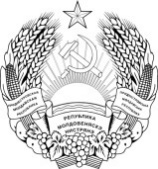 ПРИДНIСТРОВСЬКИЙРЕСПУБЛIКАНСЬКИЙ БАНКПРИДНЕСТРОВСКИЙ РЕСПУБЛИКАНСКИЙБАНКПРИДНЕСТРОВСКИЙ РЕСПУБЛИКАНСКИЙБАНКПРИДНЕСТРОВСКИЙ РЕСПУБЛИКАНСКИЙБАНКПредседатель банкаВ. ТИДВА